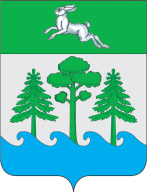  АДМИНИСТРАЦИЯ ГОРОДА КОНАКОВО ПОСТАНОВЛЕНИЕ              13 .08 .2021 г.                                    г. Конаково                                             №  672Об установлении нормативовсостава сточных вод для абонентов МУП  «Водное хозяйство»МО «Городское поселение город Конаково», осуществляющих сброс производственных сточных вод в централизованную систему водоотведения муниципального образованиягородское поселение город Конаково Конаковского района Тверской области	В соответствии с Федеральным законом от 06.10.2003 № 131-ФЗ «Об общих принципах организации местного самоуправления в Российской Федерации», Уставом Муниципального  образования Городское поселение город Конаково Конаковского района Тверской области», Федеральным законом от 07.12.2011 № 416-ФЗ «О водоснабжении и водоотведении», постановлением Правительства Российской Федерации от 29.07.2013 № 644 «Об утверждении Правил холодного водоснабжения и водоотведения и о внесении изменений в некоторые акты Правительства Российской Федерации», постановлением Правительства Российской Федерации от 22.05.2020 № 728 «Об утверждении Правил осуществления контроля состава и свойств сточных вод и о внесении изменений и признании утратившими силу некоторых актов Правительства Российской Федерации» на основании рассчитанных и представленных муниципальным унитарным предприятием  «Водное хозяйство» МО «Городское поселение город Конаково»  (далее  МУП  «Водное хозяйство») нормативов состава сточных вод для абонентов МУП  «Водное хозяйство», осуществляющих сброс производственных сточных вод в централизованную систему водоотведения муниципального образования городское поселение город Конаково Конаковского  района Тверской области, Постановляю:1. Установить нормативы состава сточных вод для абонентов МУП «Водное хозяйство», осуществляющих сброс производственных сточных вод в централизованную систему водоотведения муниципального образования городское поселение город Конаково Конаковского  района Тверской области (Приложение 1).2. Контроль за соблюдением абонентами нормативов водоотведения (сброса) по составу сточных вод в централизованную систему водоотведения муниципального образования городское поселение город Конаково Конаковского района района Тверской области возложить на гарантирующую организацию МУП «Водное хозяйство».           3. Настоящее постановление  подлежит  опубликованию в  печатном средстве массовой информации «Конаково сегодня» и размещению на официальном сайте органов местного самоуправления муниципального образования городское поселение город Конаково Конаковского района Тверской области в информационной сети «Интернет».           4. Контроль за исполнением настоящего постановления возложить на Первого зам. Главы администрации города Конаково Сальникова Д.Н.          5. Настоящее постановление вступает в силу с момента его опубликования.Временно исполняющийполномочия Главы города Конаково                                          Д.Н. Колупанский Приложениек постановлениюадминистрации города Конаковоот 13.08. 2021 № 672         Нормативы состава сточных вод для абонентов МУП «Водное хозяйство», осуществляющих сброс производственных сточных вод в централизованную систему водоотведения муниципального образования городское поселение город Конаково Конаковского  района Тверской областиNНаименование вещества (показателя) <*>Значение показателя и (или) концентрации(по валовому содержанию в натуральной пробе сточных вод) (мг/дм3)1.Биологическая потребность в кислороде полная (БПКп)100,002.Общая минерализация (сухой остаток)6543.Аммоний-ион134.Фосфаты0,25.Медь0,0086.Железо0,387.Хром шестивалентный0,048.Цинк0,0279.Нефтепродукты0,510.Хлориды76,011.Сульфаты7812.Взвешенные вещества103,57